ПРОТОКОЛ №2Управляющего Совета МБОУ «Серетинская ООШ»от 09.01.2024 г.Присутствовали 14 человек.Повестка дняО премировании работников общеобразовательного учреждения по результатам полугодия 2023-2024 уч. года.Внедрение Управляющего совета в учебно-воспитательный процесс ОУ: контроль подготовки к  ОГЭ.З. Обсуждение и утверждение сметы бюджетного финансирования и сметы расходования средств, полученных школой на 2024 год.4. О выполнении муниципального задания 2 полугодия 2023 года.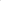 РЕШЕНИЕ:Принять предложенное распределение стимулирующих баллов каждого работника образовательного учреждения по итогам 2 полугодия 2023-2024 уч. года.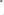 Усилить контроль за качеством работы обучающихся на уроке, администрации посещать уроки в 9 классе, членам Управляющего совета посетить дополнительные занятия по подготовке к сдаче ОГЭ.3. Передать смету бюджетного финансирования и сметы расходования средств, полученных школой на 2024 год на утверждение.4. Принять отчет об исполнении муниципального задания за 2 полугодие 2023 года.